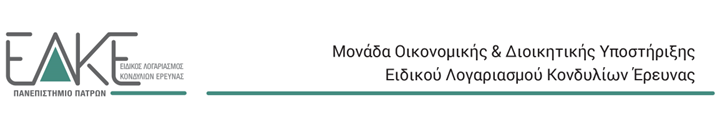 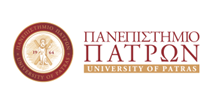 Ν. 4957/2022 ΦΕΚ Τεύχος Α 141/21.07.2022| Α.Φ.Μ.: 998219694 – Δ.Ο.Υ. ΠΑΤΡΩΝ|E-mail: rescom@upatras.gr – Url: https://research.upatras.gr Έγκριση Πρόσκλησης Ενδιαφέροντος για χορήγηση υποτροφίας/ιών προς δημοσίευση ΚΑΤΗΓΟΡΙΑ Β2 (σύμφ. με τον Οδηγό Χρηματοδότησης και Διαχείρισης Προγραμμάτων του ΕΛΚΕ Π.Π.)ΕΡΕΥΝΗΤΙΚΟ ΕΡΓΟ: …………………………………………………………………………………….ΦΟΡΕΑΣ ΧΡΗΜΑΤΟΔΟΤΗΣΗΣ: …………………..… MIS/ ΚΩΔ.ΕΡΓΟΥ:…………..………...........Με την παρούσα επιστολή σας γνωστοποιώ ότι προτίθεμαι να προχωρήσω σε πρόσκληση εκδήλωσης ενδιαφέροντος για τη χορήγηση υποτροφίας/ιών σε …..(πλήθος)……  μεταπτυχιακό/-ή/-ούς/-ες φοιτητή/-τρια/-ές/τριες, για παροχή επικουρικού έργου/ υποστήριξη ................. (υπηρεσία του Ιδρύματος) δεδομένου ότι το ανωτέρω έργο προβλέπει τη χορήγηση υποτροφιών. Παρακαλείσθε όπως εγκρίνετε τη δημοσίευση της πρόσκλησης εκδήλωσης ενδιαφέροντος με τα ανωτέρω στοιχεία.Πάτρα,	     /       /20    Επιστημονικά Υπεύθυνος/-ηΝ. 4957/2022 ΦΕΚ Τεύχος Α 141/21.07.2022| Α.Φ.Μ.: 998219694 – Δ.Ο.Υ. ΠΑΤΡΩΝ|E-mail: rescom@upatras.gr – Url: https://research.upatras.grΠάτρα,	     /       /20    Αριθμ. Πρωτοκόλλου: ………………………ΕΡΓΟ: «………….(ΤΙΤΛΟΣ)…………...» ΚΩΔΙΚΟΣ ΕΡΓΟΥ(ΦΚ/MIS):………………Πρόσκληση εκδήλωσης ενδιαφέροντος για υποβολή πρότασης προς χορήγηση Υποτροφίας σε ......... (πλήθος) μεταπτυχιακό/-ή/-ούς/-ές φοιτητή/-τρια/-ές/-τριες για παροχή επικουρικού έργου/ υποστήριξη ................. (υπηρεσία του Ιδρύματος)Ο Ειδικός Λογαριασμός Κονδυλίων Έρευνας του Πανεπιστημίου Πατρών για την υλοποίηση του έργου «…………(τίτλος  έργου)…………», που χρηματοδοτείται από …….(φορέα)……….., με Επιστημονικά Υπεύθυνο/-η τον/την ………… (όνομα και βαθμίδα) ………… του Τμήματος ……………….., του Πανεπιστημίου Πατρών, προτίθεται να χορηγήσει  .......... (πλήθος) υποτροφία/ες χρονικής διάρκειας ……(….) μηνών με δυνατότητα ανανέωσης, σε περίπτωση επέκτασης του Φυσικού ή του Οικονομικού Αντικειμένου του έργου.Προτάσεις υποβάλλονται από υποψηφίους/-ες που είναι:(α) προπτυχιακοί/-ές φοιτητές/-τριες / απόφοιτοι/-ες των Τμημάτων ………..…, ……..……, ……..……, ……….…, ή(β) μεταπτυχιακοί/-ές φοιτητές/-τριες του Πανεπιστημίου Πατρών (εγγεγραμμένοι σε ΜΔΕ)Επιπροσθέτως, οι υποψήφιοι/-ες πρέπει να διαθέτουν τα κάτωθι: Απαραίτητα προσόνταΚαλή γνώση των παρακάτω αντικειμένων ………………………………………………………………………………………………………………………………Καλή/Πολύ καλή/Άριστη γνώση της Αγγλικής γλώσσας.Άλλο …..Επιθυμητά προσόνταΕμπειρία σε ………………………(π.χ. πειραματικές μετρήσεις). Καλή/Πολύ καλή/Άριστη γνώση της άλλης ξένης γλώσσας.Σχετικές δημοσιεύσεις.Άλλο …..Το έργο δύναται να/θα υλοποιηθεί στις εγκαταστάσεις του Εργαστηρίου …………………, του Τμήματος ………………………., του Πανεπιστημίου Πατρών.Οι ενδιαφερόμενοι/-ες, παρακαλούνται να υποβάλουν ηλεκτρονικά τις προτάσεις τους με τα απαραίτητα αποδεικτικά έγγραφα στο Ενιαίο Σύστημα Υποβολής Αιτήσεων – Προτάσεων της Επιτροπής Ερευνών του Πανεπιστημίου Πατρών και συγκεκριμένα στον σύνδεσμο http://uproskliseis.upatras.gr/ , μέχρι την…/…/…. (κατ’ ελάχιστον 10 ημερολογιακές ημέρες από την επομένη της ανάρτησης) και ώρα 23.59’. Απαραίτητα αποδεικτικά έγγραφα που θα συνοδεύουν την πρόταση:Διαβιβαστικό πρότασηςΑναλυτικό βιογραφικό σημείωμαΤίτλοι σπουδώνΒεβαιώσεις και συμβάσεις για την απόδειξη εμπειρίας Άλλο…………………….Η επιλογή της πρότασης θα γίνει ύστερα από εκτίμηση των απαραίτητων, επιθυμητών και πρόσθετων προσόντων. Ο δικαιούχος φορέας  διατηρεί το δικαίωμα να καλέσει τους/τις υποψηφίους/-ες ή όσους/-ες έκρινε κατάλληλους/-ες σε συνέντευξη.Για πληροφορίες, παρακαλείσθε να επικοινωνείτε με το Εργαστήριο …………, του Τμήματος ………………….., του Πανεπιστημίου Πατρών, στο τηλέφωνο 2610-…………., ή στο e-mail: ………………. (κα/κος ……………………………….)Ο Πρόεδρος της Επιτροπής Ερευνών 
Καθ. Παύλος ΑβραμίδηςΑντιπρύτανηςΈρευνας και ΑνάπτυξηςΝ. 4957/2022 ΦΕΚ Τεύχος Α 141/21.07.2022| Α.Φ.Μ.: 998219694 – Δ.Ο.Υ. ΠΑΤΡΩΝ|E-mail: rescom@upatras.gr – Url: https://research.upatras.grΔιαβιβαστικό ΠρότασηςΘέμα:	Υποβολή Πρότασης για την Πρόσκληση Εκδήλωσης Ενδιαφέροντος με αρ.πρωτ. ΕΛΚΕ Π.Π ……../….-….-20..Σας υποβάλλω πρόταση εκδήλωσης ενδιαφέροντος με όλα τα σχετικά δικαιολογητικά για τη χορήγηση υποτροφίας για παροχή επικουρικού έργου/ υποστήριξη ................. (υπηρεσία του Ιδρύματος) στο πλαίσιο του έργου «………………………(τίτλος έργου)……………………….» με κωδικό (ΦΚ/MIS) ……………………..Αποδέχομαι πλήρως το περιεχόμενο της πρόσκλησης, δηλαδή τους όρους και τις προϋποθέσεις συμμετοχής στη διαδικασία επιλογής και κατάρτισης της σχετικής σύμβασης.Συνημμένα:1)2)3)…							Πάτρα,	     /       /20    							ΥπογραφήΕπώνυμο: …………………………………….…………Όνομα: ……………………………………….…………Διεύθυνση: ………………………………………………Τηλ.: …………………………………………..…………Κιν.: …………………………………………………..…Email: ……………………………………………...……